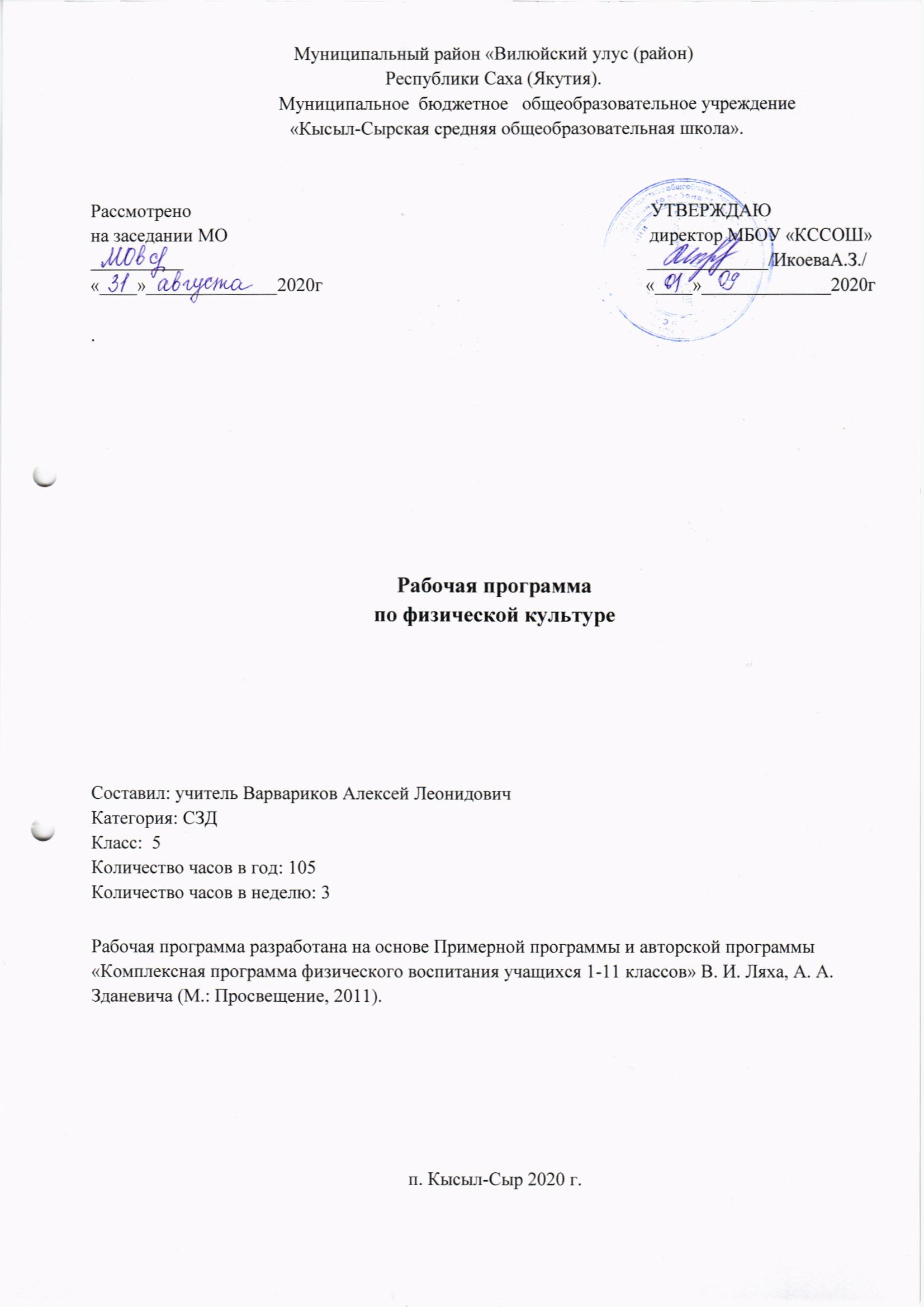 Пояснительная запискаДанная рабочая программа по физической культуре ориентирована на учащихся 5 класса и реализуется на основе следующих документах:              Федеральные:Федеральный закон от 29 декабря 2012г. № 273-ФЗ «Об образовании в Российской Федерации».Постановлением Главного государственного санитарного врача Российской Федерации от 29 декабря 2010  года № 189  «Об утверждении СанПиН 2.4.2.2821-10 «Санитарно-эпидемиологические требования к условиям и организации обучения в общеобразовательных учреждениях».Приказ Министерства образования и науки РФ от 30 августа 2013г. №1015 «Об утверждении Порядка организации и осуществления образовательной деятельности по основным общеобразовательным программам – образовательным программам начального общего, основного общего и среднего общего образования» С изменениями и дополнениями от: 13 декабря 2013г., 28 мая 2014г., 17 июля 2015г.Приказ Министерства образования и науки РФ от 17 мая 2012 г. N 413 "Об утверждении федерального государственного образовательного стандарта среднего общего образования" в редакции от 29.06.2017 N 613.Примерная основная образовательная программа среднего общего образования, одобренная Федеральным учебно-методическим объединением по общему образованию (Протокол заседания от 28.06.2016 №2/16-з).Постановление Главного государственного санитарного врача РФ от 30.06.2020 г. «Об утверждении санитарно-эпидемиологических правил СП 3.1/2.4 3598-20».ФЗ от 30.06.2007 г. № 120-ФЗ «О внесении изменений в отдельные законодательные акты Российской Федерации по вопросу о гражданах с ограниченными возможностями здоровья» (ред. от 02.07.2013).Постановление Главного государственного санитарного врача РФ от 10.07.2015 №26 «Об утверждении СанПиН 2.4.2.3286-15 «Санитарно-эпидемиологические требования к условиям и организации обучения и воспитания в организациях, осуществляющих образовательную деятельность по адаптированным основным общеобразовательным программам для обучающихся с ограниченными возможностями здоровья».Приказ Минпросвещения России от 28.12.2018 N 345 "О федеральном перечне учебников, рекомендуемых к использованию при реализации имеющих государственную аккредитацию с изменениями от 8 мая 2019 г. № 233, от 22 ноября 2019 г. № 632, от 18 декабря 2019 г. № 695, от 18 мая 2020 г. №249.Региональные:Закон Республики Саха (Якутия) «Об образовании в Республике Саха (Якутия)», принят Государственным собранием (Ил Тумэн) РС (Я) 15.12.2014 1401-З №359-V.Санитарно-эпидемиологические требования к условиям и организации обучения в общеобразовательных учреждениях СанПин №2.4.2.2821-10 Приказ Министерства образования и науки РС(Я) № 01-03/309 от 11.05.2020г. «Об организации образовательного процесса в условиях режима повышенной готовности на территории РС(Я) и мерах по противодействию распространения новой коронавирусной инфекции (COVID-19).Школьные:Устав МБОУ «Кысыл-Сырской СОШ».Учебный план МБОУ «Кысыл-Сырская СОШ» на 2020-2021 учебный год.Приказ № 101 от 28.08.2020г. МБОУ КССОШ «Об утверждении УМК на 2020-2021 учебный год».Рабочая программа по  физической культуре для 5 класса составлена,  исходя из продолжительности учебного года в 35 недель,  на 105 часов учебного времени, 3 часа в неделю. В соответствии с календарным учебным графиком на 2020-2021 уч.год и расписание уроков 2020-2021 уч.года МБОУ «Кысыл-Сырской СОШ». Планируемые результаты освоения предметаЛичностные результаты освоения  содержания предмета «Физическая культура»• формирование чувства гордости за свою Родину, осознание своей этнической и национальной принадлежности;• формирование уважительного отношения к культуре других народов;• развитие мотивов учебной деятельности и личностный смысл учения, принятие и освоение социальной роли обучающего;• развитие этических чувств, доброжелательной отзывчивости, понимания и сопереживания чувствам других людей;• развитие навыков сотрудничества со сверстниками и взрослыми в разных социальных ситуациях, умение не создавать конфликты и находить выходы из спорных ситуаций;• развитие самостоятельности и личной ответственности за свои поступки на основе представлений о нравственных нормах, социальной справедливости и свободе;         • формирование эстетических потребностей, ценностей и чувств;          - формирование установки на безопасный, здоровый образ жизни.Метапредметные результаты освоения содержания предмета «Физическая культура»• овладение способностью принимать и сохранять цели и задачи учебной деятельности, поиска средств ее осуществления;• формирование умения планировать, контролировать и оценивать учебные действия в соответствии с поставленной задачей и условиями её реализации; определять наиболее эффективные способы достижения результата;• готовность конструктивно разрешать конфликты посредством учета интересов сторон и сотрудничества;• определение общей цели и путей её достижения; умение договариваться о распределении функций и ролей в совместной деятельности; осуществлять взаимный контроль в совместной деятельности, адекватно оценивать собственное поведение и поведение окружающих;• овладение начальными сведениями о сущности и особенностях объектов, процессов и явлений действительности в соответствии с содержанием конкретного учебного предмета;        • овладение базовыми предметными и межпредметными понятиями, отражающими существенные связи и отношения между объектами и процессами.Предметные результаты освоения  содержания предмета «Физическая культура»• формирование первоначальных представлений о значении физической культуры для укрепления здоровья человека (физического, социального и психического), о её позитивном влиянии на развитие человека (физическое, интеллектуальное, эмоциональное, социальное), о физической культуре и здоровье как факторах успешной учёбы и социализации;• овладение умениями организовывать здоровьесберегающую жизнедеятельность (режим дня, утренняя зарядка, оздоровительные мероприятия, подвижные игры и т.д.);         • формирование навыка систематического наблюдения за своим физическим состоянием, величиной физических нагрузок, данными мониторинга здоровья (рост, масса тела и др.), показателями развития основных физических качеств (силы, быстроты, выносливости, координации, гибкости).Выпускник начальной школы  научится: активно включаться в общение и взаимодействие со сверстниками на принципах уважения и доброжелательности, взаимопомощи и сопереживания;— проявлять положительные качества личности и управлять своими эмоциями в различных (нестандартных) ситуациях и условиях;— проявлять дисциплинированность, трудолюбие и упорство в достижении поставленных целей;— оказывать бескорыстную помощь своим сверстникам, находить с ними общий язык и общие интересы.— характеризовать явления (действия и поступки), давать им объективную оценку на основе освоенных знаний и имеющегося опыта;— находить ошибки при выполнении учебных заданий, отбирать способы их исправления;— общаться и взаимодействовать со сверстниками на принципах взаимоуважения и взаимопомощи, дружбы и толерантности;— обеспечивать защиту и сохранность природы во время активного отдыха и занятий физической культурой;— организовывать самостоятельную деятельность с учетом требований ее безопасности, сохранности инвентаря и оборудования, организации места занятий;— планировать собственную деятельность, распределять нагрузку и отдых в процессе ее выполнения;— анализировать и объективно оценивать результаты собственного труда, находить возможности и способы их улучшения;— видеть красоту движений, выделять и обосновывать эстетические признаки в движениях и передвижениях человека;— оценивать красоту телосложения и осанки, сравнивать их с эталонными образцами;— управлять эмоциями при общении со сверстниками и взрослыми, сохранять хладнокровие, сдержанность, рассудительность;— технически правильно выполнять двигательные действия из базовых видов спорта, использовать их в игровой и соревновательной деятельности. — выполнять технические действия из базовых видов спорта, применять их в игровой и соревновательной деятельности;Будет знать:—факты истории развития физической культуры, характеризовать ее роль и значение в жизнедеятельности человека, связь с трудовой и военной деятельностью;— представлять физическую культуру как средство укрепления здоровья, физического развития и физической подготовки человека;— индивидуальные показатели физического развития (длину и массу тела), развития основных физических качеств;— как оказывать посильную помощь и моральную поддержку сверстникам при выполнении учебных заданий, доброжелательно и уважительно объяснять ошибки и способы их устранения;— как правильно организовывать и проводить со сверстниками подвижные игры и элементы соревнований, осуществлять их объективное судейство;— бережно обращаться с инвентарем и оборудованием, соблюдать требования техники безопасности к местам проведения;— как организовывать и проводить занятия физической культурой с разной целевой направленностью, подбирать для них физические упражнения и выполнять их с заданной дозировкой нагрузки;— характеристику физической нагрузки по показателю частоты пульса, регулировать ее напряженность во время занятий по развитию физических качеств;— правила взаимодействовия со сверстниками по правилам проведения подвижных игр и соревнований;— правила (технику) выполнения двигательных действий, анализировать и находить ошибки, эффективно их исправлять;— строевые команды, вести подсчет при выполнении общеразвивающих упражнений;—отличительные особенности в выполнении двигательного действия разными учениками, выделять отличительные признаки и элементы;—акробатические и гимнастические комбинации на высоком техничном уровне, характеризовать признаки техничного исполнения;К концу обучения выпускник научится:выполнять упражнения по коррекции и профилактике нарушения зрения и осанки, упражнения на развитие физических качеств (силы, быстроты, выносливости, координации, гибкости); оценивать величину нагрузки (большая, средняя, малая) по частоте пульса (с помощью специальной таблицы);выполнять тестовые упражнения для оценки динамики индивидуального развития основных физических качеств;выполнять организующие строевые команды и приемы;выполнять игровые действия и упражнения из подвижных игр разной функциональной направленности.Выпускник получит возможность научиться:сохранять правильную осанку, оптимальное телосложение;выполнять эстетически красиво гимнастические и акробатические комбинации;играть в баскетбол, футбол и волейбол по упрощенным правилам.Содержание учебного предметаОсновы знаний. Физическая культура у народов Древней Руси. Связь физических упражнений с трудовой деятельностью. Виды физических упражнений (подводящие, общеразвивающие, соревновательные). Спортивные игры: футбол, волейбол, баскетбол. Физическая нагрузка и ее влияние на частоту сердечных сокращений (ЧСС). Закаливание организма (обливание, душ).Способы физкультурной деятельности. Освоение комплексов общеразвивающих физических упражнений для развития основных физических качеств. Развитие выносливости во время лыжных прогулок. Измерение частоты сердечных сокращений во время и после выполнения физических упражнений. Проведение элементарных соревнований.Физическое совершенствование.Легкая атлетика(25 ч.) Прыжки в длину и высоту с прямого разбега, согнув ногиНациональные виды спорта. (12 ч.)Спортивные игры (33). Освоение подводящих упражнений для закрепления и совершенствования двигательных действий игры в футбол, волейбол, баскетбол. Специальные передвижения, остановка прыжком с двух шагов, ведение мяча в движении вокруг стоек («змейкой»), ловля и передача мяча двумя руками от груди; бросок мяча с места; подвижные игры: «Попади в кольцо», «Гонка баскетбольных мячей» и др. Гимнастика с основами акробатики (18ч.) Акробатические упражнения: кувырок назад до упора на коленях и до упора присев; мост из положения лежа на спине; прыжки со скакалкой с изменяющимся темпом ее вращения.Гимнастические упражнения прикладного характера: лазанье по канату (3 м) в два и три приема; передвижения и повороты на гимнастическом бревне.Лыжная подготовка(16ч.) Передвижения на лыжах: одновременный двухшажный ход, чередование одновременного двухшажного с попеременным двухшажным. Поворот переступанием.ТЕМАТИЧЕСКОЕ ПЛАНИРОВАНИЕп/№РазделКол-вочасов1четверть1четверть1четверть2четверть2четверть3четверть3четверть4четверть4четверть4четверть1Основы знанийВ процессе урокаВ процессе урокаВ процессе урокаВ процессе урокаВ процессе урокаВ процессе урокаВ процессе урокаВ процессе урокаВ процессе урокаВ процессе урока2Легкая атлетика25916163Национальные виды спорта12934Спортивные игры339245Гимнастика с элементами акробатики18186Лыжная подготовка1671111Всего часов:10527272721213030272727№РазделТема урокаКалендарные срокиКалендарные сроки№РазделТема урокапланфакт1 четвертьНедель: 9 часов: 271 четвертьНедель: 9 часов: 271 четвертьНедель: 9 часов: 271 четвертьНедель: 9 часов: 271 четвертьНедель: 9 часов: 271ЛЕГКАЯ АТЛЕТИКАТехника безопасности на уроках л/атлетики. Низкий старт и старт разг.02.092Низкий старт и старт разг.03.093Бег (60 м) с низкого старта04.094Бег (60 м) с низкого старта09.095Прыжки в длину с разбега10.096Прыжки в длину с разбега11.097Прыжки в длину с разбега16.098Зачет. Бег на 100 м. 60 м.17.099Зачет. Метание мяча 150 гр с разбега18.0910Национальные виды спортаНациональные прыжки, прыжки на одной ноге (Кылыы)23.0911Национальные прыжки, прыжки с ноги на ногу (Буур)24.0912Национальные прыжки, прыжки на обеих ногах (Куобах)25.0913Северный тройной прыжок30.0914Северный тройной прыжок01.1015Национальные прыжки (Ус тогул ус)02.1016Национальные прыжки (Ус тогул ус)07.1017Зачет по национальным прыжкам08.1018Зачет по национальным прыжкам09.1019СПОРТИВНЫЕ ИГРЫТ.Б. на уроках по спортивным играм.14.1020Стойка игрока, перемещения. Подвижные игры, эстафеты15.1021Стойка игрока, перемещения. Подвижные игры, эстафеты16.1022Ловля и передача мяча. Игра по упрощенным правилам.21.1023Баскетбол. Ловля и передача мяча. 22.1024Игра по упрощенным правилам.23.1025Ведение мяча, броски. Подвижные игры, эстафеты.28.1026Ведение мяча, броски. Подвижные игры, эстафеты.29.1027Броски мяча в корзину30.102 четверть Недель: 7 часов: 212 четверть Недель: 7 часов: 212 четверть Недель: 7 часов: 212 четверть Недель: 7 часов: 212 четверть Недель: 7 часов: 2128ГИМНАСТИКА С ЭЛЕМЕНТАМИ АКРОБАТИКИТБ на уроках гимнастики. Строевые упражнения. 
Повороты на месте. Упражнения на гибкость. Развитие силовых качеств.11.1129Строевые упражнения. Повороты на месте. Упражнения на гибкость. Акробатика.  12.1130Акробатика.  Развитие силовых качеств. Развитие скор.-силовых качеств.13.1131 Акробатика.  Развитие силовых качеств.18.1132Опорные прыжки. Развитие силовых качеств.19.1133Опорные прыжки. Развитие скор.-силовых качеств.20.1134Опорные прыжки. Метание мяча 1 кг.25.1135Опорные прыжки. Развитие силовых качеств. Развитие скор.-силовых качеств.26.1136Упражнения в равновесии. Развитие силовых качеств. Развитие скор.-силовых качеств.27.1137 Упражнения на гибкость. Упражнения в равновесии.02.1238Упражнения на гибкость. Упражнения в равновесии.03.1239Упражнения в равновесии. Развитие силовых качеств. Развитие скор.-силовых качеств.04.1240Упражнения в висах и упорах. Метание мяча 1 кг.09.1241Упражнения в висах и упорах. Развитие силовых качеств.10.1242Упражнения в висах и упорах. Развитие силовых качеств.11.1243Лазание по канату. Развитие скор.-силовых качеств.16.1244Зачет. Тест на гибкость.17.1245Зачет. Лазание по канату.18.1246Национальные виды спортаМас – Рестлинг. История развития23.1247Мас – Рестлинг, обучение техники 24.1248Мас – Рестлинг, обучение техники25.123 четверть Недель: 10 Часов: 303 четверть Недель: 10 Часов: 303 четверть Недель: 10 Часов: 303 четверть Недель: 10 Часов: 303 четверть Недель: 10 Часов: 3049СПОРТИВНЫЕ ИГРЫТБ на уроках по баскетболу.Перемещение игрока. Учебная  игра.13.0150Ведение мяча, броски с разных дистанций Учебная  игра.14.0151Остановка прыжком. Эстафеты с элементами баскетбола.15.0152Остановка прыжком. Эстафеты с элементами баскетбола.20.0153Остановка прыжком. Эстафеты с элементами баскетбола.21.0154Ведение мяча. Учебная  игра.22.0155 Ведение мяча. Учебная  игра.27.0156Ведение мяча. Учебная  игра.28.0157Ведение мяча. Учебная  игра. Эстафеты с элементами баскетбола.29.0158Броски мяча с места. Эстафеты с элементами баскетбола.03.0259Броски мяча с места. Учебные  игры. Эстафеты с элементами баскетбола.04.0260Выбивание, выравнивание мяча. Учебная  игра.05.0261Выбивание, выравнивание мяча. Учебная  игра. Эстафеты с элементами баскетбола.10.0262Выбивание, выравнивание мяча. Эстафеты с элементами баскетбола.11.0263Ведение мяча прав., лев. Руками. Уч. игра.12.0264Выбивание, выравнивание мяча. Эстафеты с элементами баскетбола.17.0265Ведение мяча в низ. и выс. стойке. Уч. игра.18.0266Передача мяча, броски в кольцо. Эстафеты с элементами баскет.19.0267Передача мяча, броски в кольцо. Учебная игра.24.0268Передача мяча, броски в кольцо. Эстафеты с элементами баскет.25.0269Передача мяча, броски в кольцо. Уч. игра.26.0270Передача мяча, броски в кольцо. Эстафеты с элементами баскет.03.0371Передача мяча, броски в кольцо. Уч. игра.04.0372Зачет по баскетболу. 05.0373ЛЫЖНАЯ ПОДГОТОВКАТБ на уроках л/подготовки. Попеременно 2-х шажный  ход.10.0374Попеременно 2-х шажный  ход. Свободное катание до 2 км.11.0375Попеременно 2-х шажный  ход. Одновременно 2-х шажный ход.12.0376Попеременно 2-х шажный  ход. Одновременно 2-х шажный ход.17.0377Подъем полуелочкой. Свободное катание до 2 км.18.0378Подъем полуелочкой. Свободное катание до 2 км.19.034 четверть Недель 9 Часов 274 четверть Недель 9 Часов 274 четверть Недель 9 Часов 274 четверть Недель 9 Часов 274 четверть Недель 9 Часов 2779Одновременно 2-х шажный ход. Подъем полуелочкой. Развитие выносливости на дистанции  до 2,5 км.31.0380Одновременно 2-х шажный ход. Повороты  переступанием.01.0481Одновременно 2-х шажный ход. Свободное катание до 2 км.02.0482Попеременно 2-х шажный  ход. Развитие выносливости на дистанции  до 2,5 км.07.0483Попеременно 2-х шажный  ход. Свободное катание до 2 км.08.0484Одновременно 2-х шажный ход.09.0485Повороты  переступанием. Свободное катание до 2 км.14.0486Повороты  переступанием. Свободное катание до 2 км.15.0487Свободное катание до 2 км. Развитие выносливости на дистанции  до 2,5 км.16.0488Зачет. По технике ходов. 21.0489Зачет бег на 2 км.22.0490ЛЕГКАЯ   АТЛЕТИКАТБ на уроках л/атлетики.Прыжки в высоту. 23.0491Прыжки в высоту.28.0492Кроссовая подготовка.29.0493Бег 60 м.  30.0494Бег 100 м. 05.0595Бег 200 м.06.0596Метание мяча 150 гр.07.0597Метание гранаты 150 гр. 12.0598Метание мяча 150 гр.13.0599Прыжки в длину с разбега.14.05100Кроссовая подготовка 19.05101Прыжки в длину с разбега.20.05102Зачет. Метание гранаты. 21.05103Кроссовая подготовка26.05104Метание гранаты 150 гр.27.05105Зачет. кросс на 1000 м.28.05